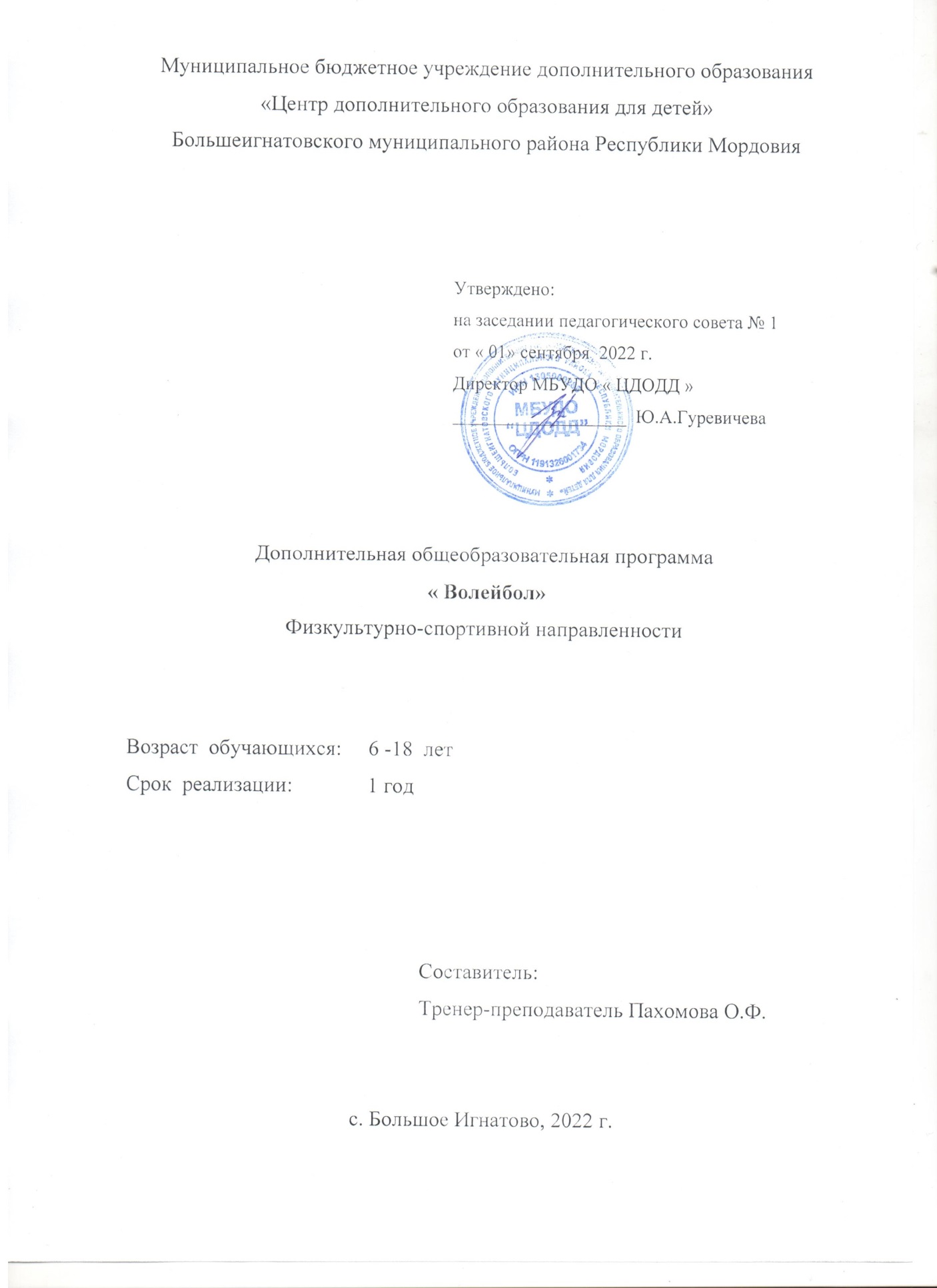 1 Пояснительная записка      МБУДО «Центр дополнительного образования для детей» Большеигнатовского муниципального района Республики Мордовия является      Муниципальным бюджетным образовательным учреждением дополнительного образования детей (далее Учреждение), которое в соответствии с Уставом реализует дополнительные общеразвивающие программы по видам спорта в области физической культуры и спорта.    Дополнительная общеразвивающая программа по волейболу составлена в соответствии с пунктами:  1.Федерального Закона «Об образовании Российской Федерации» от 29.12.2012 № 273-ФЗ;  2.Приказа Министерства образования и науки РФ от 09 ноября 2018г. № 196 «Об утверждении Порядка организации и осуществления образовательной деятельности по дополнительным общеобразовательным программам» (зарегистрирован Министерством юстиции РФ от 29 ноября 2018г., регистрационный № 52831);  3.Санитарно-эпидемиологических требований к устройству, содержанию и организации режима работы образовательных организаций дополнительного образования детей (утверждены постановлением Главного государственного санитарного врача РФ от 28.09.2020. № 28); 4.Устава муниципального бюджетного учреждения дополнительного   образования МБУДО «ЦДОДД» Большеигнатовского муниципального района РМ от 15.02.2019г. №67.Основные характеристики программы:Направленность дополнительной образовательной программы «Волейбол» физкультурно-спортивная. Уровень программы – базовый – направлен на приобретение теоретических и практических навыков игры в волейбол. Укреплению здоровья, правильному физическому развитию детей.Актуальность программы обоснована тем, что государство заинтересовано в формировании здорового образа жизни у детей и подростков. Игра в волейбол — одна из захватывающих, интересных и популярных игр на сегодняшний день. Технические приёмы, тактические действия заключают в себе большие возможности для расширения и развития физических способностей, а также помогают в нравственном воспитании детей и подростков. В процессе изучения у учащихся формируется потребность в систематических занятиях физическими упражнениями, учащиеся приобщаются к здоровому образу жизни, приобретают привычку заниматься физическим трудом, умственная нагрузка компенсируется у них физической. Занятия спортом дисциплинируют, воспитывают чувство коллективизма, волю, целеустремленность, способствуют поддержке при изучении общеобразовательных предметов, так как укрепляют здоровье.Программа группы по волейболу органично вписывается в сложившуюся систему физического воспитания МБУДО «Центр дополнительного образования для детей» Большеигнатовского муниципального района. Благодаря занятиям в группе обучающиеся смогут более плодотворно учиться, меньше болеть. Обучающиеся, успешно освоившие программу «Волейбол», смогут участвовать в соревнованиях по волейболу различного уровня.Отличительные особенности: По своему воздействию спортивные игры, в том числе волейбол, являются наиболее комплексным и универсальным средством развития психомоторики человека. Специально подобранные упражнения, выполняемые индивидуально, в двойках, тройках, командах, подвижные игры и задания с мячом создают неограниченные возможности для развития, прежде всего координационных способностей.Программа адаптирована под имеющиеся материально-технические условия и предполагает проведение занятий как в спортивном зале, так и на спортивной площадке. Это позволяет разнообразить процесс обучения, использовать различные формы работы с обучающимися, избежать монотонности, повысить эффективность занятий.Программа рассчитана на детей от 6 до 18 лет.Цель и задачи:Цель программы – изучение спортивной игры волейбол.Основными задачами программы являются:укрепление здоровья;содействие правильному физическому развитию;приобретение необходимых теоретических знаний;овладение основными приемами техники и тактики игры;воспитание воли, смелости, настойчивости, дисциплинированности, коллективизма, чувства дружбы;привитие ученикам организаторских навыков;повышение специальной, физической, тактической подготовки школьников по волейболу;подготовка учащихся к соревнованиям по волейболу.Форма организации деятельности учащихся:Освоение программы по технической, тактической и общефизической подготовке проводится очно в режиме учебно-тренировочных занятий по 6 часов в неделю.Теория изучается в процессе учебно-тренировочных занятий, также выделяются и отдельные занятия-семинары по судейству, где подробно разбирается содержание правил игры, игровые ситуации, жесты судей.В случае возникновения форс мажорных обстоятельств программа может быть реализована с применением дистанционных образовательных технологий.Для повышения интереса занимающихся к занятиям волейболом и более успешного решения образовательных, воспитательных и оздоровительных задач применяются разнообразные формы и методы проведения этих занятий.Словесные методы: создают у учащихся предварительные представления об изучаемом движении. Для этой цели используется: объяснение, рассказ, замечание, команды, указания.Наглядные методы: применяются главным образом в виде показа упражнения, наглядных пособий, видеофильмов. Эти методы помогают создать у учеников конкретные представления об изучаемых действиях.Практические методы:метод упражнений;игровой;соревновательный;круговой тренировки.Главным из них является метод упражнений, который предусматривает многократные повторения движений.Разучивание упражнений осуществляется двумя методами:- в целом;- по частям.Игровой и соревновательный методы применяются после того, как у учащихся образовались некоторые навыки игры.Метод круговой тренировки предусматривает выполнение заданий на специально подготовленных местах (станциях). Упражнения подбираются с учетом технических и физических способностей занимающихся.Формы обучения: групповая.Количество обучающих: 12-15 человек от 6 до 18 лет.Режим занятий: всего 6 часов в неделю, 36 недель, 216 часов.Вид учебной группы – постоянство учебной группы обязательно, т. к. новый материал базируется на предыдущем, и навыки накапливаются с каждым занятием. Форма занятий соответствует современным образовательным тренировкам, в которых отражён принцип индивидуального и группового обучения в пределах одной группы. Планируются следующие формы занятий: беседа, рассказ, теоретические и практические занятия, соревнования.Планируемые результаты:На конец учебного года основными показателями выполнения требований программына спортивно-оздоровительном этапе являются: стабильность состава обучающихся, посещаемость ими тренировочных занятий; стабильное развитие общей физической подготовки обучающихся; уровень освоения основ техники волейбола; уровень освоения основ знаний в области гигиены и первой медицинской помощи, атакже овладения теоретическими основами физической культуры и навыковсамоконтроля.Тренер должен регулярно следить за успеваемостью своих воспитанников в общеобразовательной школе, поддерживать контакт с родителями, учителями-предметниками и классными руководителями.Ожидаемые результаты: В конце года обучающиеся должны: знать:расстановку игроков на поле; правила перехода игроков по номерам;правила игры в мини-волейбол; правильность счёта по партиям;расстановку игроков на поле при приёме и подаче соперника;классификацию упражнений, применяемых в учебно-тренировочном процессе;ведение счёта по протоколу; переход средней линии;положение о соревнованиях; обязанности судей;уметь:выполнять перемещения и стойки;выполнять приём и передачу мяча сверху двумя руками;выполнять приём и передачу мяча снизу над собой и на сетку мяча;выполнять нижнюю подачу с 5-6 метров;выполнять падения,выполнять приём мяча снизу двумя руками с подачи в зонах 6,1,5 и первая передача в зоны 3,2;выполнять передачи мяча снизу над собой в круге;выполнять нижнюю прямую, боковую подачу на точность;выполнять нападающий удар из зоны 4 с передачи партнёра из зоны 3;выполнять обманные действия «скидки».выполнять передачи мяча сверху двумя руками из глубины площадки для нападающеговыполнять передачи мяча сверху двумя руками у сетки, стоя спиной по направлению;выполнять передачу сверху двумя руками в прыжке;выполнять верхнюю прямую подачу;выполнять нападающий удар из зон 4, 3, 2 с высоких и средних передач;выполнять одиночное блокирование прямого нападающего удара по ходу в зонах 4, 3, 2. Итоги реализации программы: участие в соревнованиях, товарищеские игры, сдача контрольных нормативов и контрольные задания.Контрольные испытания Общефизическая подготовкаБег 30 м б х 5 м. На расстоянии 5 м чертятся две линии -стартовая и контрольная. По зрительному сигналу учащийся бежит, преодолевая 5 м шесть раз. При изменении движения в обратном направлении обе ноги испытуемого должны пересечь линию.Прыжок в длину с места. Замер делается от контрольной линии до ближайшего к ней следа испытуемого при приземлении. Из трех попыток берется лучший результат.Метание набивного мяча массой 1 кг из-за головы двумя руками. Испытуемый стоит у линии, одна нога впереди, держа мяч двумя руками внизу перед собой. Поднимая мяч вверх замахом назад за голову, испытуемый производит бросок вперед.Техническая подготовкаИспытания на точность передачи. В испытаниях создаются условия, при которых можно получить количественные результаты: устанавливаются ограничители расстояния и высоты передачи - рейки, цветные ленты, обручи (гимнастические), наносятся линии. При передачах из зоны 3 в зоны 2 и 4 расстояние передачи 3-3,5 м, высота ограничивается 3 м, расстояние от сетки - не более 1,5 м. Каждый обучающийся выполняет 5 попыток; учитывается количество передач, отвечающих требованиям в испытании, а также качество исполнения передачи (передачи с нарушением правил не засчитываются).Испытание на точность передачи через сетку. На противоположной стороне площадки очерчивается зона, куда надо послать мяч: в зоне 4 — размером 2 х 1, в зоне 1 и в зоне 6 - размером 3 х 3 м. Каждый обучающийся выполняет 5 попыток в каждую зону, учитывается количественная и качественная сторона исполнения.Испытания на точность подач. Основные требования: при качественном техническом исполнении заданного способа подачи послать мяч в определенный участок площадки: правая (левая) половина площадки, зоны 4-5 (1-2), площадь у боковых линий в зонах 5-4 и 1-2 (размером 6 х 2 м), в зоне 6 у лицевой линии размером 3 х 3 м. Каждый обучающийся исполняет 3 попытки (в учебно-тренировочных гpyппax - 5 попыток).Испытания на точность нападающего удара. Требования к этим испытаниям состоят в том, чтобы испытуемые качественно, в техническом отношении, смогли выполнить тот или иной способ нападающего удара в три зоны: 1, 6, 5 из зон 4,2.Испытание в защитных действиях («защита зоны»). Испытуемый находится в зоне G в круге диаметром 2,5 м. Стоя на подставке, учащийся ударом с собственного подбрасывания посылает мяч через сетку из зон 4 и 2.Обучающийся должен применить все изученные до этого приемы защиты. Количество ударов для каждого года обучения различное: гpyппa начальной подготовки - первый год обучения -5; второй год обучения - 10; учебно-тренировочные группы, первый год обучения - 15, второй год обучения - 20.Тактическая подготовка.Действия при приеме мяча в поле. Основное содержание испытаний заключается в выборе способа действия в соответствии с заданием, сигналом. Дается два упражнения: 1) Выбор способа приема мяча (по заданию). Дается 10 попыток, а с 14-16 лет - 15 попыток. Учитывается количество правильных попыток и качество приема. 2) Выбор способа действия: прием мяча от нападающего удара или выход к сетке на страховку и прием мяча от скидки. Дается 10 попыток. Учитывается количество правильно выполненных заданий и качество.2 Учебно-тематический план3 Календарно-учебный график4 Программный материал5 Методическое обеспечение программы.6 Материально-техническое оснащениеВолейбольная сетка, мячи волейбольные, мячи теннисные, скакалки гимнастические, гимнастическая стенка, утяжелители для ног, утяжелители для рук, спортивная форма7 Форма подведения итогов.В конце каждой тренировки подводятся итоги:-Анализ тренировочных упражнений;-Анализ игровой деятельности.В учебном году проводятся:школьный турнир по волейболу;межшкольные районные соревнования;различные соревнования.ЛитератураДля педагога:1 Железняк Ю.Д., Чачин А.В., Сыромятников Ю.П. Волейбол: Примерная программа спортивной подготовки для детско-юношеских спортивных школ, специализованных детско-юношеских школ олимпийского резерва. – М.: Советский спорт, 2009 г.2 Филин В.П., Фомин Н.А. Основы юношеского спорта. – М.: Физическая культура и спорт, 1980 г.3 Филин В.П. Теория и методика юношеского спорта: Учебное пособие. – М.: Физическая культура и спорт, 1987 г.4 Спортивные игры: Техника. Тактика. Методика обучения: учебник для студентов высших пед. учебных заведений / под редакцией Ю.Д.Железняка, Ю.М. Портнова. – М.: Академия, 2002 г.5 Жуков М.Н. Подвижные игры: учебник для пед. вузов. – М.: Академия, 2000 г.6 Никитушкин В.Г. Губа В.П. Методы отбора в игровые виды спорта – М.: ИКА, 1998 г.7 Интернет-источникиДля обучающихся:1 Малов В.И. Сто великих олимпийских чемпионов. – М.: «Вече», 2007 г.2 Твой Олимпийский учебник. Издательство «Советский спорт» - М. 20143 Кукленко Д.В., Хорошевский А.Ю. 100 знаменитых спортсменов, – Харьков Фолио, 2005 г.№ п/пНазвание разделаКоличество часовКоличество часовКоличество часовФормы контроля№ п/пНазвание разделаВсегоТеорияПрактикаФормы контроля1.Основы знаний55-Беседа, рассказ2.Освоение техники передвижений15-15Показ. Тренировочные упражнения. Работа в группах. Учебная игра3.Освоение техники приемов и передач мяча4444Показ. Тренировочные упражнения. Работа в группах. Учебная игра4.Освоение техники подачи мяча и приема подач.42-42Показ. Тренировочные упражнения. Работа в группах. Учебная игра5.Освоение техники прямого нападающего удара и овладение техникой защитных действий42-42Показ. Тренировочные упражнения. Работа в группах. Учебная игра6.Овладение тактикой игры в нападении.30-30Показ. Тренировочные упражнения. Работа в группах. Учебная игра7.Овладение тактикой игры в защите30-30Показ. Тренировочные упражнения. Работа в группах. Учебная игра8.Овладение организаторскими способностями826Учебно-тренировочные игры СоревнованияИТОГО:2167209Датаначала обучения программеДата окончания обучения по программеВсего учебных недельКол-во учебных часовРежим занятий1 сентября31 мая362163 раза в неделю по 2 часа1 Основы знанийПравила игры в волейбол. Организация и судейство соревнований по волейболу. Жестикуляция судей. Правила техники безопасности при занятиях волейболом. Технико-тактические действия в защите и в нападении.2 Освоение техникой передвиженийСтойка игрока. Перемещения в стойке приставными шагами боком, лицом и спиной вперед. Ходьба, бег и выполнение заданий (сесть на пол, встать, подпрыгнуть и т. д.)3 Освоение техники приемов и передач мячаПередачи мяча в прыжке через сетку. Передачи мяча сверху и снизу стоя боком, спиной к цели. Передачи мяча в парах в движении. Передачи в четверках с перемещением из зоны 6 в зоны 3, 2 и из зоны 6 в зоны 3,4.4 Освоение техники подачи мяча и приема подач.Верхняя прямая подача через сетку из-за лицевой линии. Верхняя прямая подача на количество попаданий на противоположную площадку. Прием подачи через сетку.Верхняя прямая подача на количество попаданий, указанным зонам.Верхняя прямая подача в прыжке.Прием подачи в зону 3.5 Освоение техники прямого нападающего удара и овладение техникой защитных действийПрямой нападающий удар после подбрасывания мяча партнером. Нападающий удар с разбега из зоны 2, 4 с передачи мяча игроком из зоны 3. Блокирование нападающего удара (индивидуальное и групповое). Страховка.Нападающий удар с разбега из зоны 6 с передачи мяча из зоны 2, 4.Прямой нападающий удар при встречных передачах. Блокирование нападающего удара (индивидуальное и групповое). Страховка.6 Овладение тактикой игры в нападении.Выполнение подач в определенные зоны. Групповые действия – взаимодействие игроков зоны 6 с игроком зоны 3, а игрока зоны 3 с игроком зоны 2 и 4. Командные тактические действия через игрока передней линии без изменения позиций игроков.Командные тактические действия через игрока передней линии с изменением позиций игроков.7 Овладение тактикой игры в защитеВыбор способа приема мяча. Взаимодействие игроков задней линии с игроками передней линии. Система игры в защите «углом вперед».8 Овладение организаторскими способностямиОрганизация и судейство учебно-тренировочных игр, соревнований между классами. Проведение разминки тренировочных занятий. Товарищеские встречи.№ п/пРазделФормы занятийМетоды и приемыФормы подведения итогов1Основы знанийБеседа РассказОбъяснение материалаСловесный метод (беседа, описание, разъяснение, рассуждение, дискуссия, диалог, рассказ)Опрос2Освоение техники передвиженийОбъяснение материалаТестированиеСоревнованиеНаглядный метод (педагогический показ)Практический метод (работа под руководством педагога, выполнение упражнений)Репродуктивный метод (воспроизведение полученных знаний и освоенных способов деятельности: отработка технических навыков, физических упражнений)Учебно – тренировочная играИндивидуальный и групповой показТестирование3Освоение техники приемов и передач мячаОбъяснение материалаТестированиеСоревнованиеНаглядный метод (педагогический показ)Практический метод (работа под руководством педагога, выполнение упражнений)Репродуктивный метод (воспроизведение полученных знаний и освоенных способов деятельности: отработка технических навыков, физических упражнений)Учебно – тренировочная играИндивидуальный и групповой показТестирование4Освоение техники подачи мяча и приема подач.Объяснение материалаТестированиеСоревнованиеНаглядный метод (педагогический показ)Практический метод (работа под руководством педагога, выполнение упражнений)Репродуктивный метод (воспроизведение полученных знаний и освоенных способов деятельности: отработка технических навыков, физических упражнений)Учебно – тренировочная играИндивидуальный и групповой показТестирование5Освоение техники прямого нападающего удара и овладение техникой защитных действийОбъяснение материалаТестированиеСоревнованиеНаглядный метод (педагогический показ)Практический метод (работа под руководством педагога, выполнение упражнений)Репродуктивный метод (воспроизведение полученных знаний и освоенных способов деятельности: отработка технических навыков, физических упражнений)Учебно – тренировочная играИндивидуальный и групповой показТестирование6Овладение тактикой игры в нападении.Объяснение материалаТестированиеСоревнованиеНаглядный метод (педагогический показ)Практический метод (работа под руководством педагога, выполнение упражнений)Репродуктивный метод (воспроизведение полученных знаний и освоенных способов деятельности: отработка технических навыков, физических упражнений)Учебно – тренировочная играИндивидуальный и групповой показТестирование7Овладение тактикой игры в защитеОбъяснение материалаТестированиеСоревнованиеНаглядный метод (педагогический показ)Практический метод (работа под руководством педагога, выполнение упражнений)Репродуктивный метод (воспроизведение полученных знаний и освоенных способов деятельности: отработка технических навыков, физических упражнений)Учебно-тренировочная играИндивидуальный и групповой показТестирование8Овладение организаторскими способностямиСоревнованиеНаглядный метод (педагогический показ)Практический метод (работа под руководством педагога, выполнение упражнений)Репродуктивный метод (воспроизведение полученных знаний и освоенных способов деятельности: отработка технических навыков, физических упражнений)Тренировочная играИндивидуальный и групповой показ